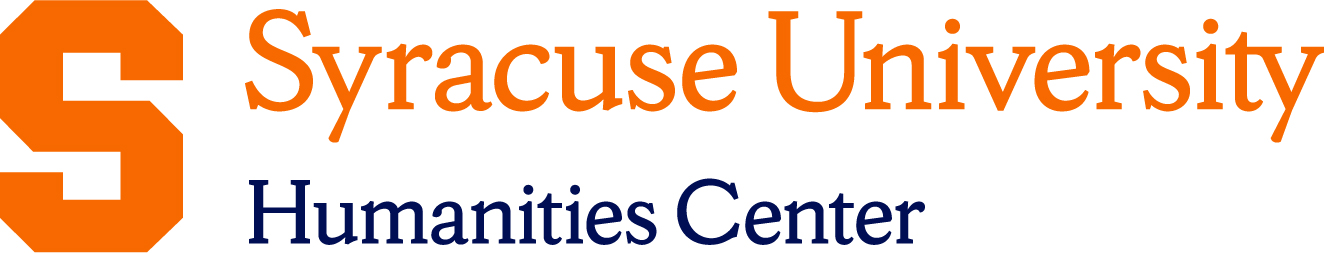 FACULTY FELLOW APPLICATION, College of Arts and SciencesNew Deadline: Noon on Friday, October 13, 2023 for Spring 2025 FellowshipHumanities Center Faculty Fellowships carry a one semester, 2-course reduction to complete a research or creative project. Fellows must be in residence during the spring semester and contribute to Humanities Center programming that engages faculty and graduate students from across the Humanities. Fellows receive a $2,500 research bourse at the beginning of the spring semester.

Eligibility: 
Full-time tenure-line faculty from humanities-related departments and programs in the College of Arts and Sciences may apply. (Faculty who have held Humanities Center Fellowships in prior years may not re-apply.) Requirements:Faculty Fellows are expected to participate actively in Humanities Center research activities.The fellowship period is not defined as a “research leave,” according to the terms & conditions of faculty policy. Fellows must be in residence during the spring semester and continue to contribute service to their departments or programs. However, the fellowship may be combined with an official leave taken in the fall semester under the condition that the Fellow is in residence in the spring.Faculty applicants from the College of Arts and Sciences are required to provide a confidential, signed letter of support from their Chair on department letterhead. This letter should be sent via separate email (as a .pdf attachment) to the Humanities Center: humcenter@syr.edu.Application Checklist:
____ Completed Applicant Information section (enclosed within this application)____ Project description (enclosed within this application)____ Current CV, sent as .pdf attachment to humcenter@syr.edu____ Signed confidential letter of support from Chair on department letterhead, sent separately as .pdf attachment to humcenter@syr.eduDeadline:
Application form (to include personal data and project statement) and supporting documents must be submitted to the Humanities Center by noon on Friday, October 13, 2023 emailed as attachments to humcenter@syr.edu. Awards will be determined by early December.1. APPLICANT INFORMATION

Name: Department or Program: Your professional title: Contact info:Email:  Office phone: Cell phone: Date of last research leave or administrative leave: 

2. DEPARTMENT CHAIR LETTER OF SUPPORTChair’s Name:Chair’s Email:  Please request a signed, confidential letter of recommendation / support on letterhead from your Department Chair. Letters should be emailed separately via .pdf attachment to humcenter@syr.edu by Noon, Friday, October 13, 2023.3. PROJECT INFORMATIONApplicant name: Project title: Project abstract (100-150 words):Project overview (no more than 2 pages, single-spaced, with standard 12-point font and 1-inch margins): Provide an overview of the project; discuss its current stage and projected timeline to completion; discuss the project’s significance to and engagement with the humanities. 